УКАЗГУБЕРНАТОРА ГОРОДА СЕВАСТОПОЛЯОБ УТВЕРЖДЕНИИ ПОРЯДКА ПРОВЕДЕНИЯ СЛУЖЕБНЫХ ПРОВЕРОКВ ОТНОШЕНИИ ЛИЦ, ЗАМЕЩАЮЩИХ ГОСУДАРСТВЕННЫЕ ДОЛЖНОСТИГОРОДА СЕВАСТОПОЛЯ, НАЗНАЧЕНИЕ НА КОТОРЫЕ И ОСВОБОЖДЕНИЕОТ КОТОРЫХ ОСУЩЕСТВЛЯЕТСЯ ГУБЕРНАТОРОМ ГОРОДА СЕВАСТОПОЛЯВ соответствии с Трудовым кодексом Российской Федерации, Уставом города Севастополя, законами города Севастополя от 30.04.2014 N 5-ЗС "О Правительстве Севастополя", от 03.06.2014 N 15-ЗС "О государственных должностях города Севастополя" с целью организации работы по проведению служебных проверок в отношении лиц, замещающих государственные должности города Севастополя, назначение на которые и освобождение от которых осуществляется Губернатором города Севастополя, постановляю:(преамбула в ред. Указа Губернатора города Севастополя от 25.04.2019 N 41-УГ)1. Утвердить прилагаемый Порядок проведения служебных проверок в отношении лиц, замещающих государственных должности города Севастополя, назначение на которые и освобождение от которых осуществляется Губернатором города Севастополя.(п. 1 в ред. Указа Губернатора города Севастополя от 25.04.2019 N 41-УГ)2. Настоящий Указ вступает в силу по истечении десяти дней после дня его официального опубликования.3. Контроль за исполнением настоящего Указа возложить на исполняющего обязанности заместителя Губернатора - Председателя Правительства Севастополя Татарчука В.В.Губернатор города СевастополяД.В.ОВСЯННИКОВСевастополь4 февраля 2019 годаN 07-УГУтвержденУказомГубернатора города Севастополяот 04.02.2019 N 07-УГПОРЯДОКПРОВЕДЕНИЯ СЛУЖЕБНЫХ ПРОВЕРОК В ОТНОШЕНИИ ЛИЦ, ЗАМЕЩАЮЩИХГОСУДАРСТВЕННЫЕ ДОЛЖНОСТИ ГОРОДА СЕВАСТОПОЛЯ, НАЗНАЧЕНИЕНА КОТОРЫЕ И ОСВОБОЖДЕНИЕ ОТ КОТОРЫХ ОСУЩЕСТВЛЯЕТСЯГУБЕРНАТОРОМ ГОРОДА СЕВАСТОПОЛЯ (ДАЛЕЕ - ПОРЯДОК)1. Общие положения1.1. Настоящий Порядок определяет основания и процедуру организации работы по проведению служебных проверок в отношении лиц, замещающих государственные должности города Севастополя, назначение на которые и освобождение от которых осуществляется Губернатором города Севастополя.(п. 1.1 в ред. Указа Губернатора города Севастополя от 25.04.2019 N 41-УГ)1.2. Исключен. - Указ Губернатора города Севастополя от 25.04.2019 N 41-УГ.2. Организация проведения служебных проверок2.1. Служебная проверка в отношении лиц, замещающих государственные должности города Севастополя, назначение на которые и освобождение от которых осуществляется Губернатором города Севастополя, проводится по решению Губернатора города Севастополя или лица, исполняющего его обязанности (далее - Губернатор города Севастополя).(в ред. Указа Губернатора города Севастополя от 25.04.2019 N 41-УГ)2.2. Основанием для принятия Губернатором города Севастополя решения о проведении служебной проверки являются:2.2.1. Имеющиеся у Губернатора города Севастополя сведения, дающие основание полагать, что в действиях (бездействии) лиц, замещающих государственные должности города Севастополя, назначение на которые и освобождение от которых осуществляется Губернатором города Севастополя, имеются признаки дисциплинарного проступка, в том числе:(в ред. Указа Губернатора города Севастополя от 25.04.2019 N 41-УГ)а) нарушения трудовой дисциплины;б) разглашения сведений, ставших известными в связи с исполнением должностных обязанностей, касающихся частной жизни и здоровья граждан или затрагивающих их честь и достоинство;в) нарушения требований охраны профессиональной служебной деятельности (охраны труда);г) принятия необоснованного решения, повлекшего за собой утрату государственного имущества, неправомерное его использование или нанесение иного ущерба государственному имуществу;д) утраты служебного удостоверения;е) иного неисполнения или ненадлежащего исполнения служебных обязанностей.2.2.2. Письменное заявление лица, замещающего государственную должность города Севастополя, назначение на которую и освобождение от которой осуществляется Губернатором города Севастополя.(в ред. Указа Губернатора города Севастополя от 25.04.2019 N 41-УГ)2.3. Заместитель Губернатора - Председателя Правительства Севастополя либо лицо, исполняющее его обязанности, курирующий вопросы общественной безопасности, в письменной форме докладывает Губернатору города Севастополя о поступлении информации о совершении лицом, замещающим государственную должность города Севастополя, назначение на которую и освобождение от которой осуществляется Губернатором города Севастополя, дисциплинарного проступка и наличии либо отсутствии оснований для назначения служебной проверки.(в ред. Указа Губернатора города Севастополя от 25.04.2019 N 41-УГ)2.4. Решение о проведении служебной проверки принимается исключительно Губернатором города Севастополя и оформляется распоряжением.В распоряжении о проведении служебной проверки указываются:- должность, фамилия, имя и отчество лица, в отношении которого назначается служебная проверка;- основания для принятия решения о проведении служебной проверки;- состав комиссии по проведению служебной проверки;- решение о приостановлении полномочий лица, замещающего государственную должность города Севастополя, назначение на которую и освобождение от которой осуществляется Губернатором города Севастополя, на время проведения служебной проверки с сохранением на этот период денежного содержания по замещаемой должности (в случае необходимости);(в ред. Указа Губернатора города Севастополя от 25.04.2019 N 41-УГ)- требование к лицу, в отношении которого проводится служебная проверка, о представлении письменного объяснения по факту совершения дисциплинарного проступка;- срок завершения служебной проверки и представления письменного заключения о ее результатах.2.5. Служебная проверка в отношении заместителя Губернатора - Председателя Правительства Севастополя либо лица, исполняющего его обязанности, курирующего вопросы общественной безопасности, осуществляется заместителем Губернатора - Председателя Правительства Севастополя, в сферу руководства которого входит Департамент аппарата Губернатора и Правительства Севастополя, проводится по поручению Губернатора города Севастополя в соответствии с настоящим Порядком.(п. 2.5 введен Указом Губернатора города Севастополя от 25.04.2019 N 41-УГ)3. Порядок проведения служебной проверкии полномочия ее участников3.1. Служебная проверка проводится комиссией по проведению служебной проверки (далее - Комиссия), которая состоит из председателя Комиссии и членов Комиссии. Комиссия формируется распоряжением Губернатора города Севастополя в составе не менее трех человек. Общее количество членов Комиссии не может быть четным.3.2. При проведении служебной проверки должны быть полностью, объективно и всесторонне установлены:1) факт совершения дисциплинарного проступка;2) наличие либо отсутствие вины;3) причины и условия, способствовавшие совершению дисциплинарного проступка;4) характер и размер вреда, причиненного в результате дисциплинарного проступка (при наличии);5) обстоятельства, послужившие основанием для письменного заявления лица, замещающего государственную должность города Севастополя, назначение на которую и освобождение от которой осуществляется Губернатором города Севастополя, о проведении служебной проверки.(в ред. Указа Губернатора города Севастополя от 25.04.2019 N 41-УГ)3.3. В проведении служебной проверки не может участвовать лицо, прямо или косвенно заинтересованное в ее результатах. В этих случаях лицо обязано обратиться к Губернатору города Севастополя с письменным заявлением об освобождении его от участия в проведении этой проверки. При несоблюдении указанного требования результаты служебной проверки считаются недействительными.3.4. Председатель Комиссии организует работу Комиссии и несет ответственность за полное, объективное и всестороннее изучение в ходе служебной проверки обстоятельств, послуживших основанием для ее назначения, соблюдение порядка и сроков проведения служебной проверки.Комиссия имеет право:1) получать от лица, в отношении которого проводится служебная проверка, письменные объяснения и иную информацию по вопросам, относящимся к предмету служебной проверки (в случае уклонения от явки для дачи письменного объяснения либо отказа от дачи письменного объяснения составляется акт, который приобщается к материалам служебной проверки);2) получать от государственных гражданских служащих исполнительных органов государственной власти города Севастополя, иных работников подведомственных учреждений, а также от граждан, которым могут быть известны какие-либо сведения об обстоятельствах, подлежащих установлению в ходе служебной проверки, письменные объяснения;3) знакомиться в установленном порядке с документами, имеющими отношение к предмету служебной проверки, приобщать документы (их копии) к материалам служебной проверки;4) запрашивать в исполнительных органах государственной власти города Севастополя необходимые документы (информацию) для проведения проверки, которые приобщаются к материалам служебной проверки;5) получать консультации у специалистов по вопросам, требующим научных, технических и иных специальных познаний;6) вносить заместителю Губернатора - Председателя Правительства Севастополя либо лицу, исполняющему его обязанности, курирующему вопросы общественной безопасности, предложения о проведении инвентаризации и ревизии;7) в случае необходимости выезжать на место совершения дисциплинарного проступка.3.5. Комиссия обязана:1) не позднее 3 рабочих дней со дня ее назначения уведомлять под расписку лицо, в отношении которого проводится служебная проверка, об организации и основаниях проведения в отношении него служебной проверки, разъяснять его права и обязанности, а при отсутствии такой возможности по объективным причинам направлять уведомление заказным письмом с описью вложений по месту его жительства либо регистрации;2) осуществлять свою деятельность в соответствии с требованиями федерального законодательства и законодательства города Севастополя;3) соблюдать права и свободы лица, в отношении которого проводится служебная проверка, и иных лиц, привлекаемых к служебной проверке;4) в случае обнаружения признаков преступления докладывать об этом Губернатору города Севастополя для принятия решения о направлении материалов в правоохранительные органы;5) обеспечивать сохранность и конфиденциальность материалов служебной проверки и сведений о ее результатах.3.6. При проведении служебной проверки Комиссия:- изучает нормативные правовые акты по вопросам, относящимся к служебной проверке;- собирает, обобщает и анализирует необходимую для подготовки письменного заключения информацию.3.7. Лицо, в отношении которого проводится служебная проверка, имеет право:1) давать устные или письменные объяснения, представлять заявления, ходатайства и иные документы;2) обжаловать Губернатору города Севастополя решения и действия (бездействие) лиц, проводящих служебную проверку;3) ознакомиться по окончании служебной проверки с письменным заключением и другими материалами, принятыми по результатам служебной проверки, если это не противоречит требованиям о неразглашении сведений, составляющих государственную и иную охраняемую федеральным законом тайну;4) пользоваться иными правами, предусмотренными законодательством Российской Федерации.4. Оформление результатов служебной проверки4.1. По результатам служебной проверки составляется письменное заключение, которое подписывается председателем и членами Комиссии и представляется на утверждение Губернатору города Севастополя.(в ред. Указа Губернатора города Севастополя от 25.04.2019 N 41-УГ)4.2. Письменное заключение составляется на основании имеющихся в материалах служебной проверки данных и должно состоять из трех частей: вводной, описательной и резолютивной.Вводная часть включает:- основания проведения служебной проверки;- состав Комиссии, с указанием должностей, фамилий, имен и отчеств председателя и членов Комиссии;- фамилию, имя и отчество, должность лица, в отношении которого проводилась служебная проверка, период его службы в Правительстве Севастополя либо исполнительном органе государственной власти города Севастополя.В описательной части указываются факты, обстоятельства и сведения, перечисленные в пункте 3.2 настоящего Порядка.Резолютивная часть включает:- вывод о наличии или отсутствии вины лица, в отношении которого проведена служебная проверка;- предложение о применении (неприменении) к лицу, относительно которого проводилась проверка, дисциплинарного взыскания.4.3. Служебная проверка должна быть завершена не позднее чем через один месяц со дня принятия решения о ее проведении. В срок проверки не включаются периоды временной нетрудоспособности лица, в отношении которого проводится служебная проверка, и пребывания его в отпуске.Окончанием служебной проверки является дата утверждения письменного заключения. Если последний день служебной проверки приходится на выходной либо нерабочий праздничный день, то днем окончания проверки считается следующий за ним рабочий день.4.4. Председатель и члены Комиссии несут ответственность за объективность представляемой информации, обоснованность выводов и предложений по результатам служебной проверки.В случае обнаружения председателем Комиссии, членом Комиссии того факта, что обстоятельства (выводы, предложения), изложенные в письменном заключении, не соответствуют действительности, необъективны и (или) противоречат нормативным правовым актам Российской Федерации или города Севастополя, председатель Комиссии, член Комиссии обязаны отказаться от подписания письменного заключения, указав в нем на наличие особого письменного мнения, которое прилагают к письменному заключению.4.5. Председатель Комиссии (член Комиссии по поручению председателя Комиссии) не позднее 3 рабочих дней со дня утверждения письменного заключения по результатам служебной проверки знакомит лицо, в отношении которого проводилась служебная проверка, с данным письменным заключением и другими материалами служебной проверки под подпись на письменном заключении с проставлением даты ознакомления. В случае отказа лица, в отношении которого проводилась проверка, ознакомиться с письменным заключением, составляется акт, который приобщается к материалам проверки. При этом факт отказа от ознакомления с письменным заключением заверяется не менее чем тремя членами Комиссии.4.6. Письменное заключение докладывается заместителем Губернатора - Председателя Правительства Севастополя, курирующим вопросы общественной безопасности, либо лицом, исполняющим его обязанности, Губернатору города Севастополя.4.7. Документы служебной проверки постранично нумеруются и формируются в номенклатурное дело, в которое в обязательном порядке помещаются:1) копия распоряжения Губернатора города Севастополя о назначении служебной проверки;2) докладная записка заместителя Губернатора - Председателя Правительства Севастополя либо лица, исполняющего его обязанности, курирующего вопросы общественной безопасности;3) письменные объяснения лица, в отношении которого проводилась служебная проверка;4) письменные объяснения лиц, имеющих отношение к установленным в ходе служебной проверки фактам;5) акт об отказе лица, в отношении которого проводилась служебная проверка, дать письменное объяснение (при наличии);6) документы, послужившие основанием для назначения служебной проверки;7) копия письменного заключения с отметкой об ознакомлении лица, в отношении которого проводилась служебная проверка;8) иные документы и материалы, имеющие отношение к проведенной служебной проверке.4.8. Сформированное номенклатурное дело служебной проверки хранится в Департаменте общественной безопасности города Севастополя.4.9. Подготовка проекта распоряжения (приказа) о применении дисциплинарного взыскания осуществляется в установленном порядке Управлением по вопросам государственной службы Департамента аппарата Губернатора и Правительства Севастополя.4.10. Письменное заключение, копия распоряжения Губернатора города Севастополя о приостановлении полномочий лица, в отношении которого проводилась служебная проверка, приобщаются к его личному делу.(в ред. Указа Губернатора города Севастополя от 25.04.2019 N 41-УГ)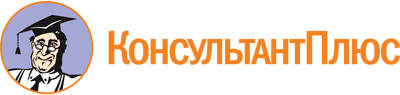 Указ Губернатора города Севастополя от 04.02.2019 N 07-УГ
(ред. от 25.04.2019)
"Об утверждении Порядка проведения служебных проверок в отношении лиц, замещающих государственные должности города Севастополя, назначение на которые и освобождение от которых осуществляется Губернатором города Севастополя"Документ предоставлен КонсультантПлюс

www.consultant.ru

Дата сохранения: 11.11.2019
 4 февраля 2019 годаN 07-УГСписок изменяющих документов(в ред. Указа Губернатора города Севастополя от 25.04.2019 N 41-УГ)Список изменяющих документов(в ред. Указа Губернатора города Севастополя от 25.04.2019 N 41-УГ)